В рамках проведения мероприятий, посвященных празднованию 72- годовщины Победы  в Великой Отечественной войне  4 мая в школе прошли уроки Мужества «Вовек не забудутся подвиги их, мужество павших и стойкость живых!»,  в которых приняли участие учащиеся 1-11 классов. Ребята вспоминали подвиги героев Великой Отечественной войны, рассказывали истории своих  прадедов, представляли презентации, читали стихи. В конце урока учащиеся почтили память всех погибших в этой страшной войне минутой молчания.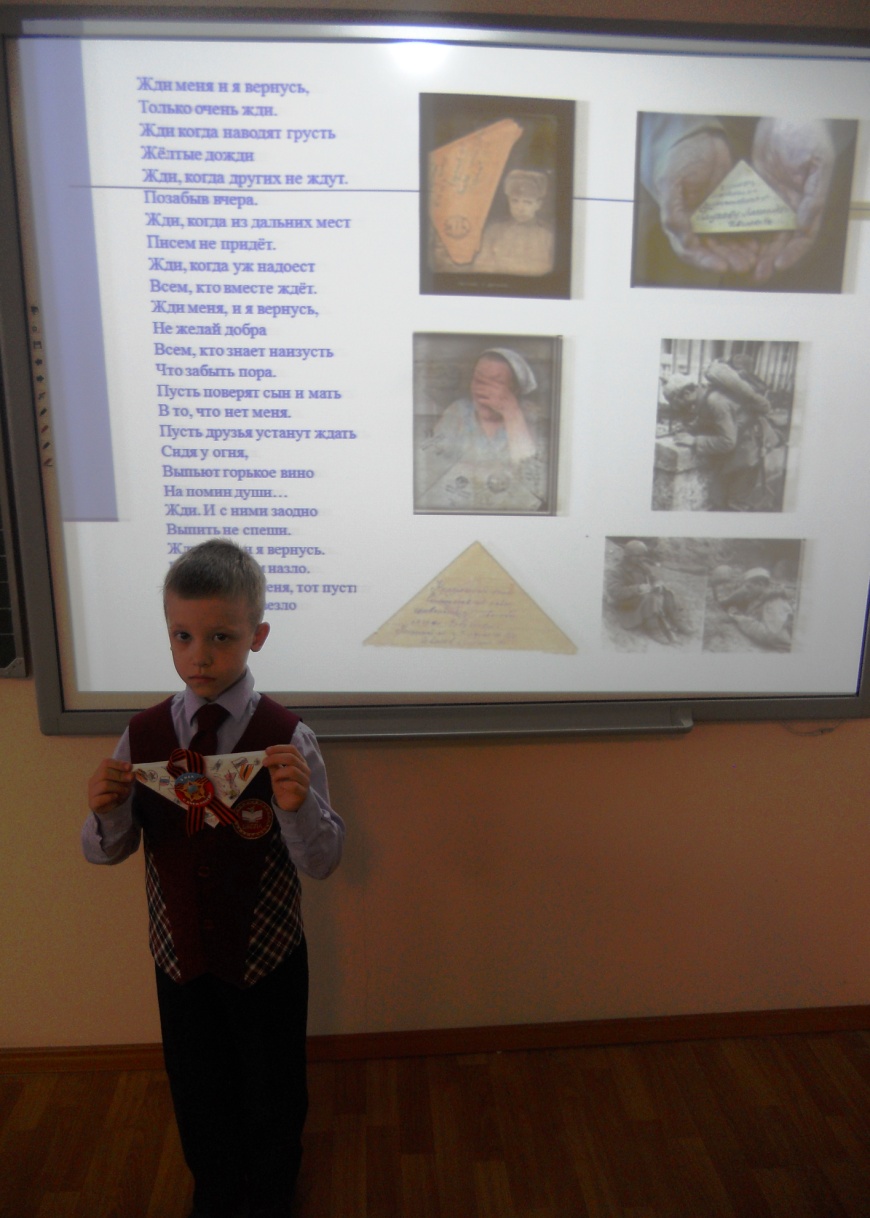 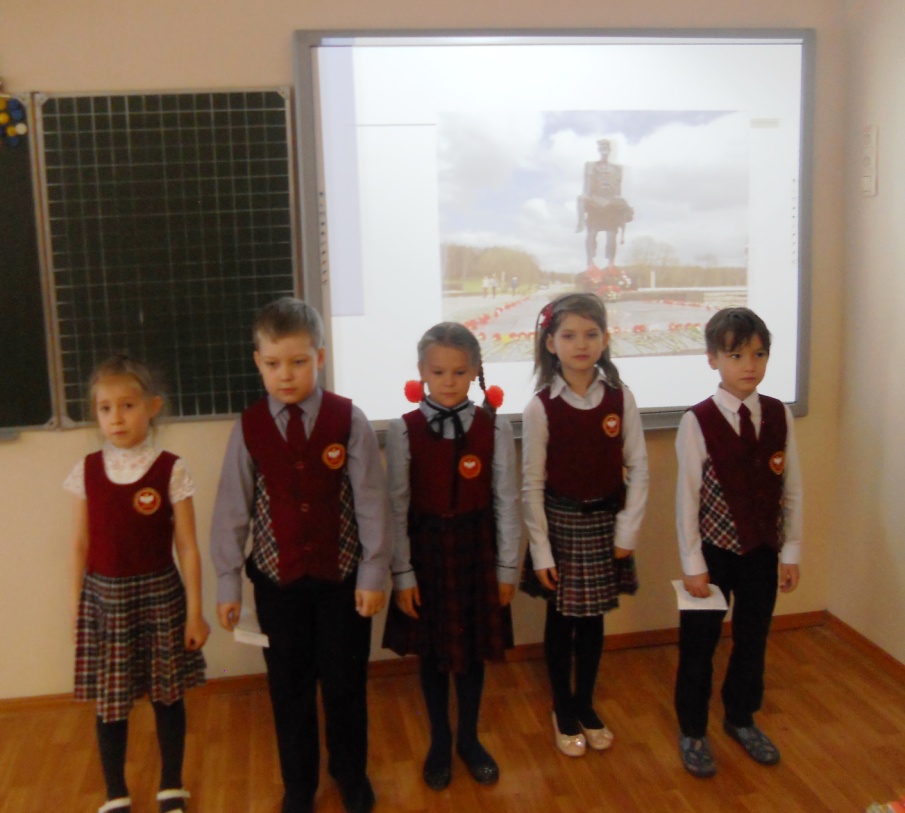 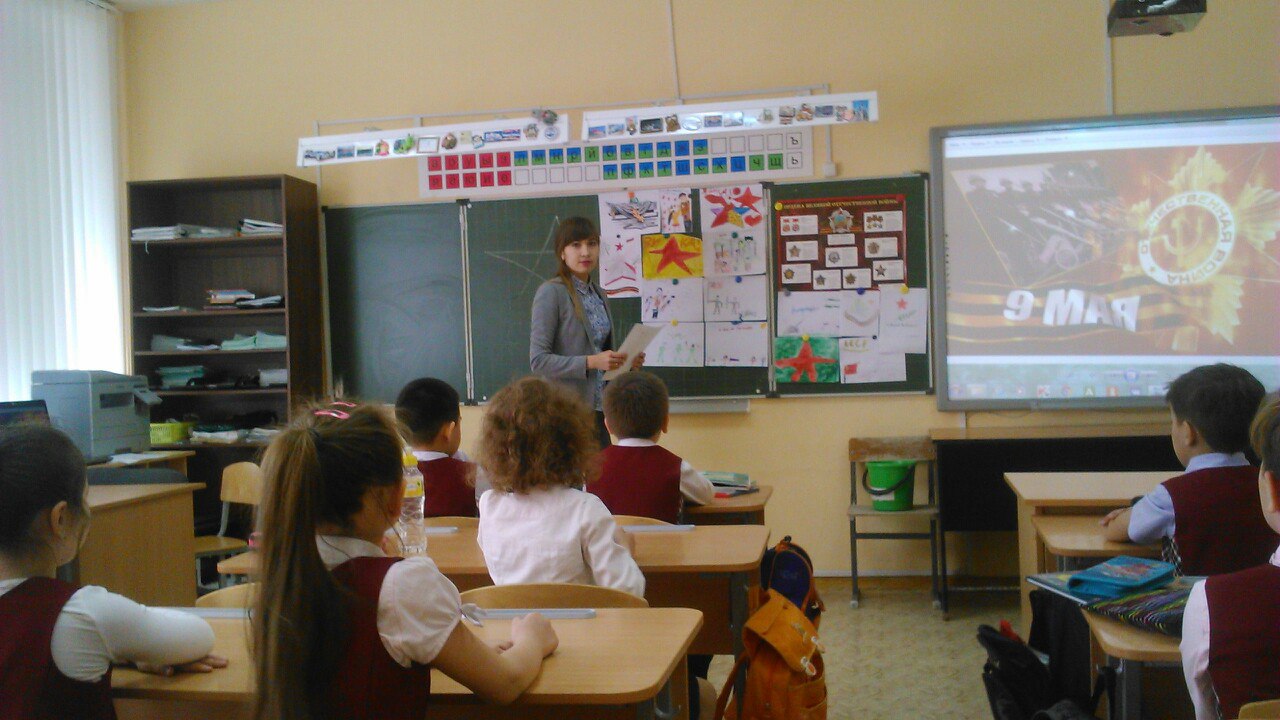 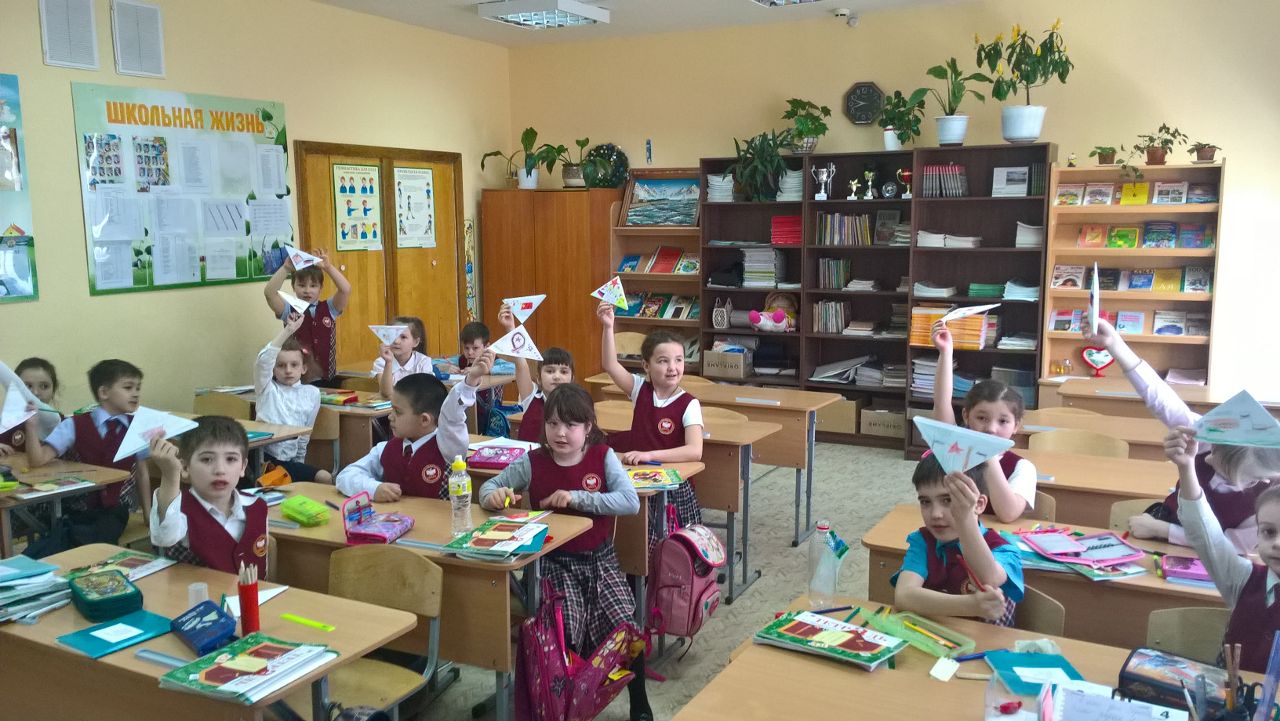 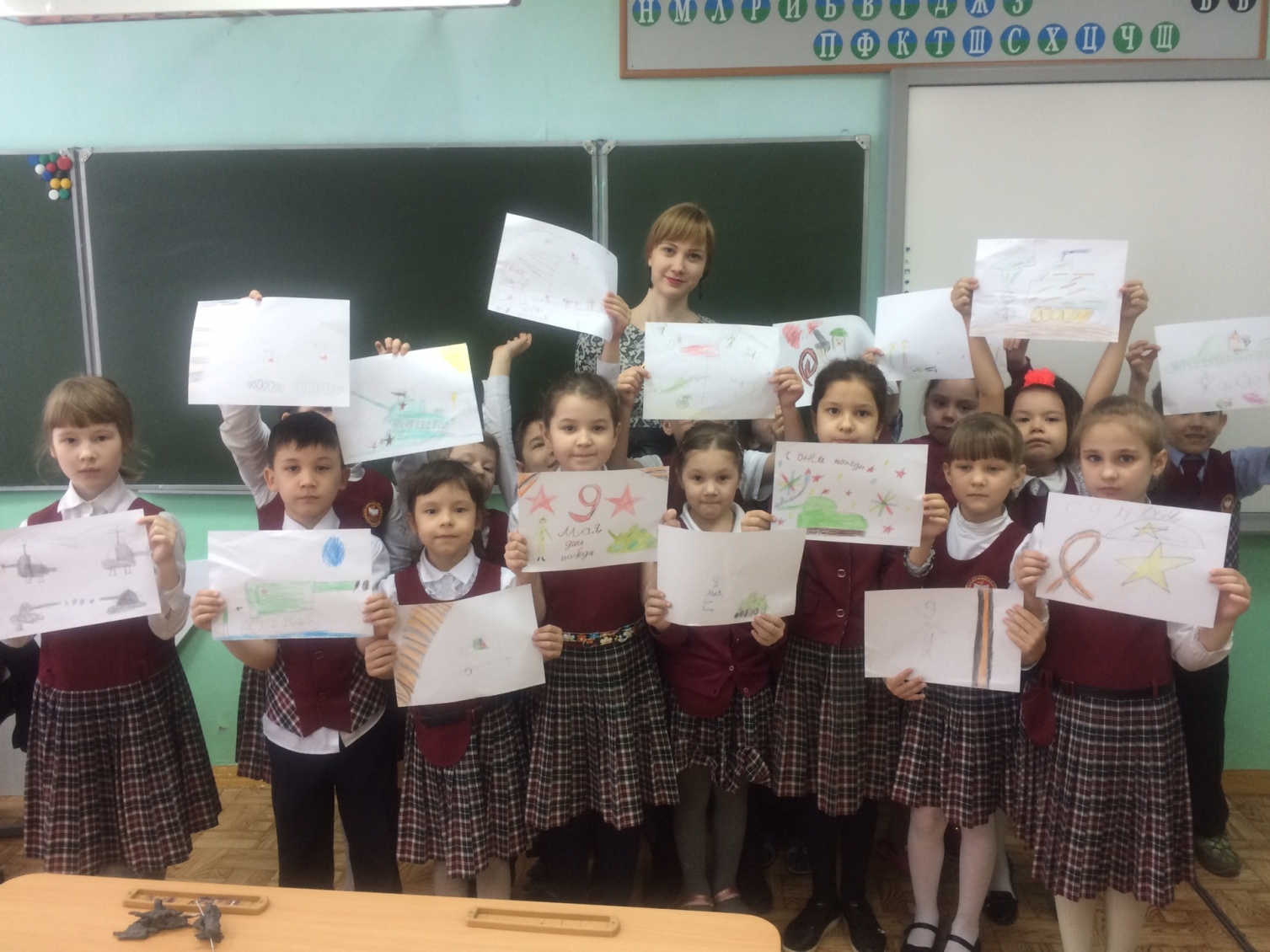 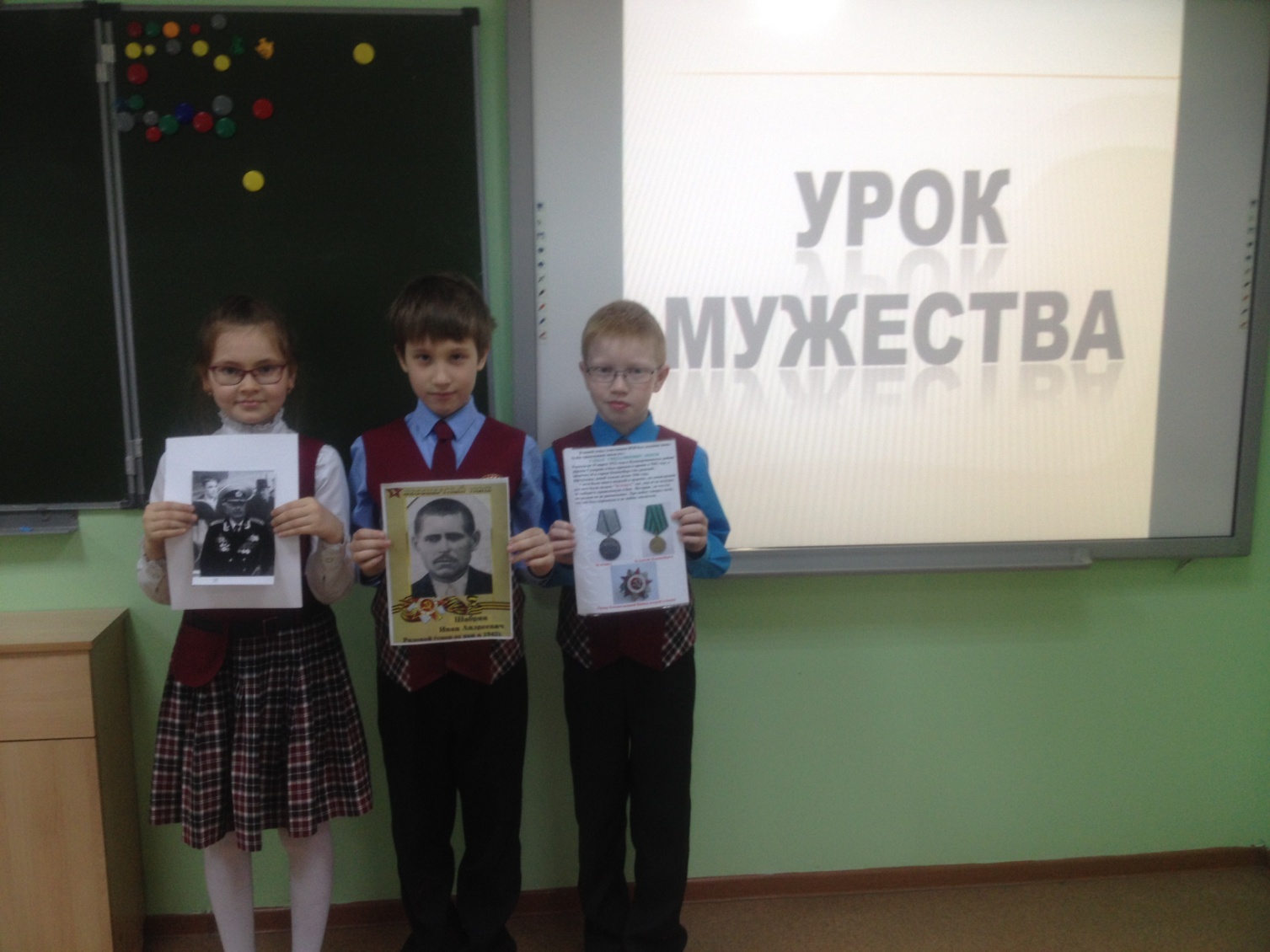 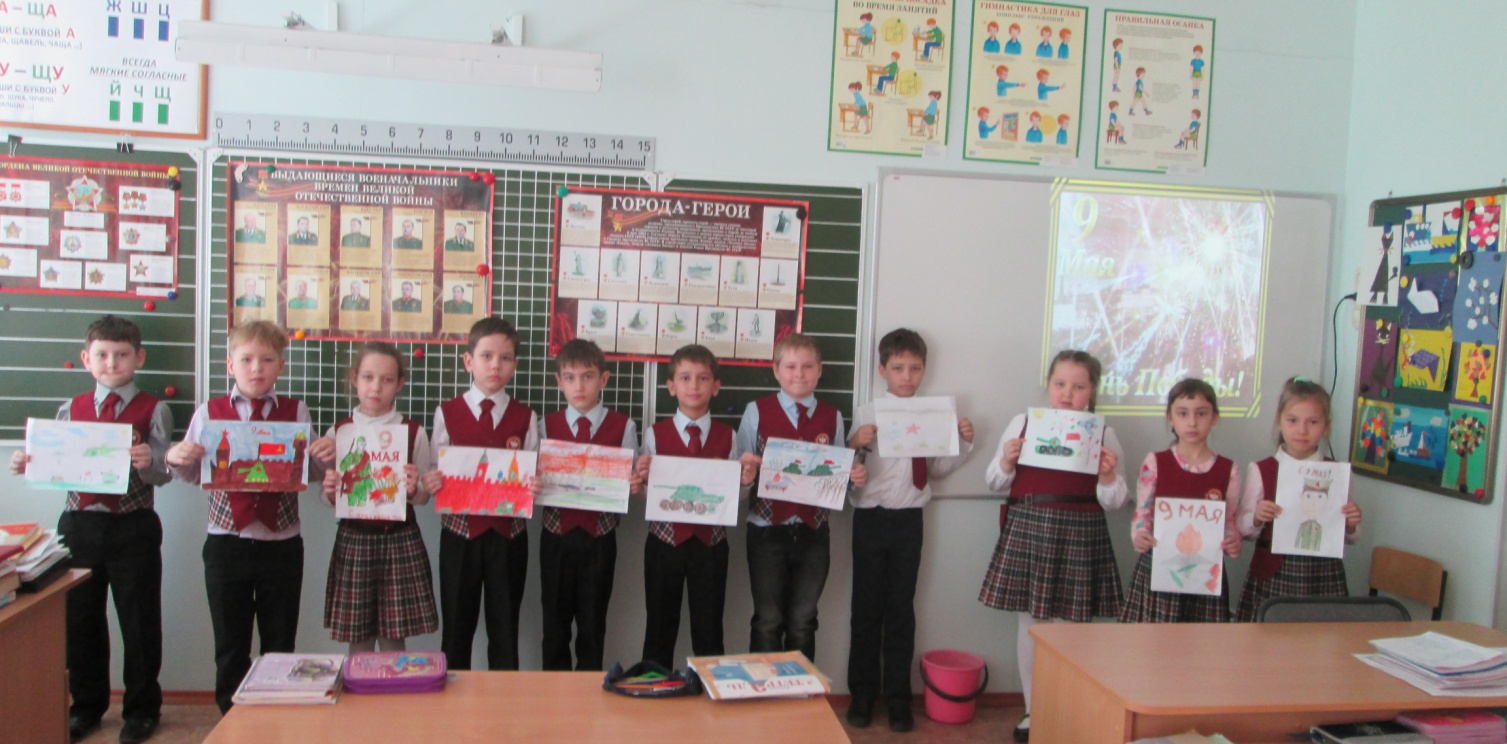 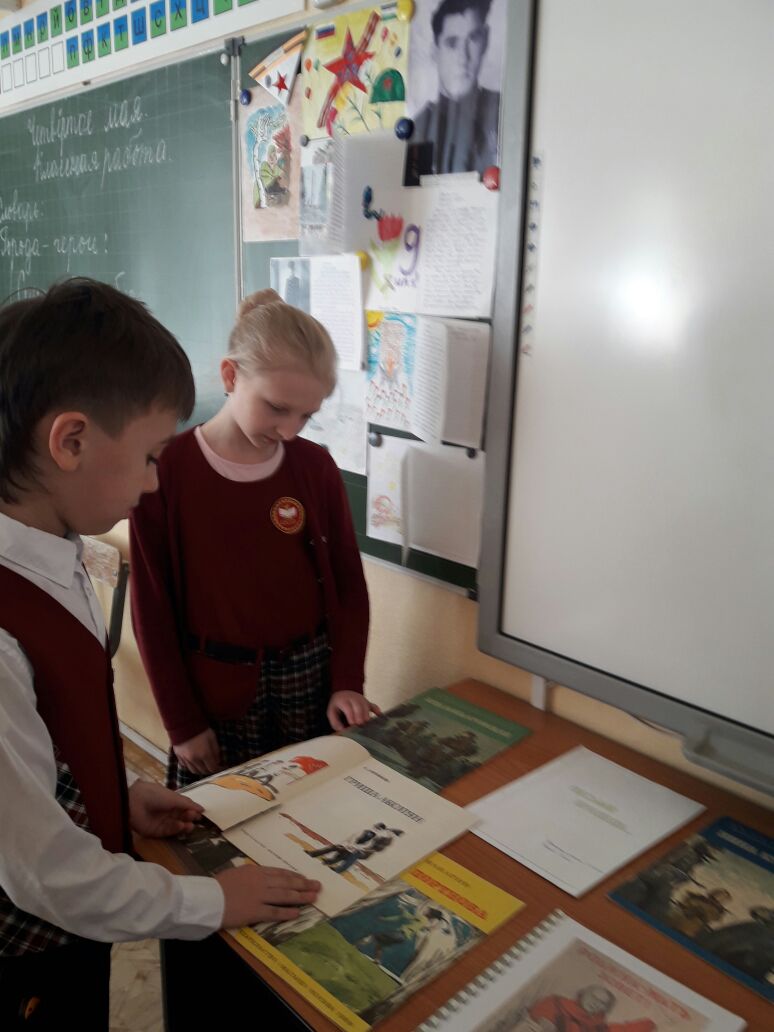 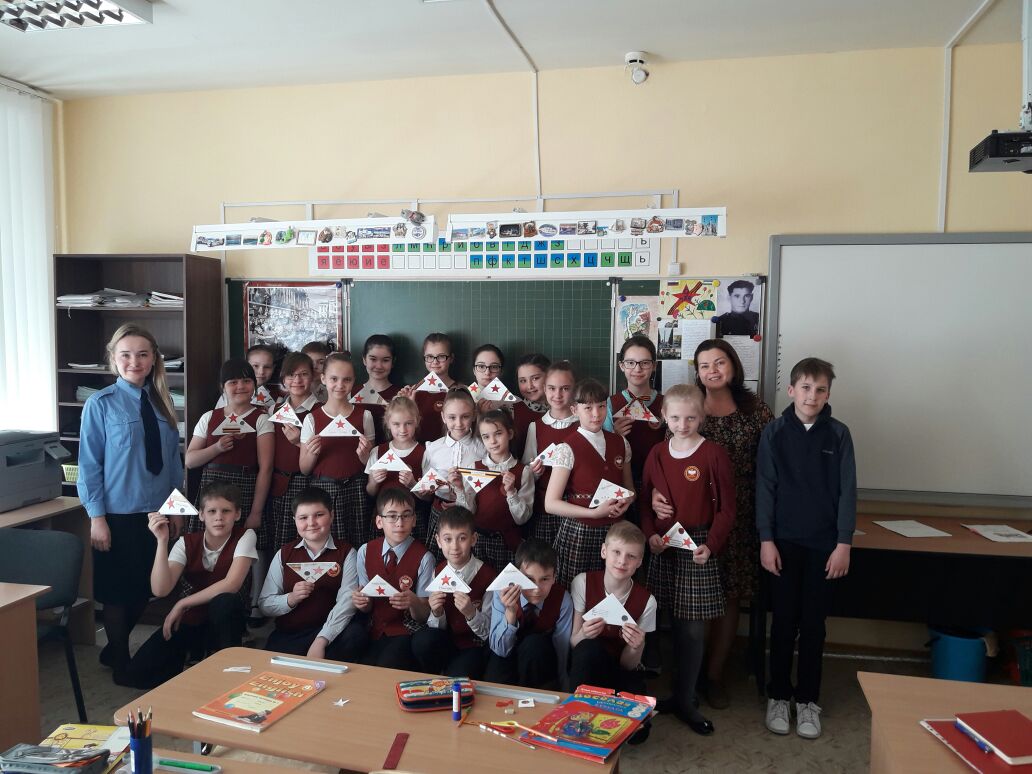 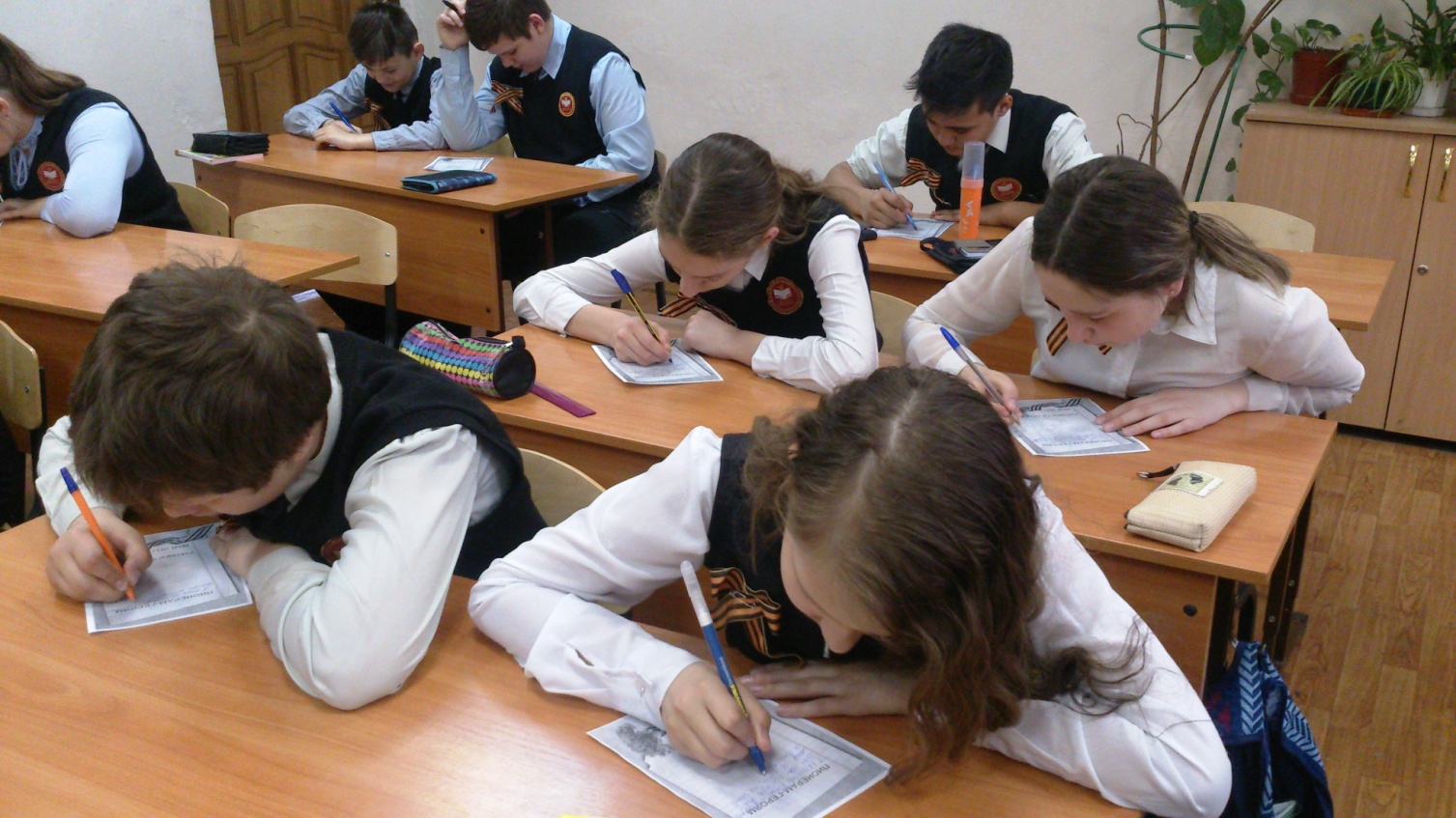 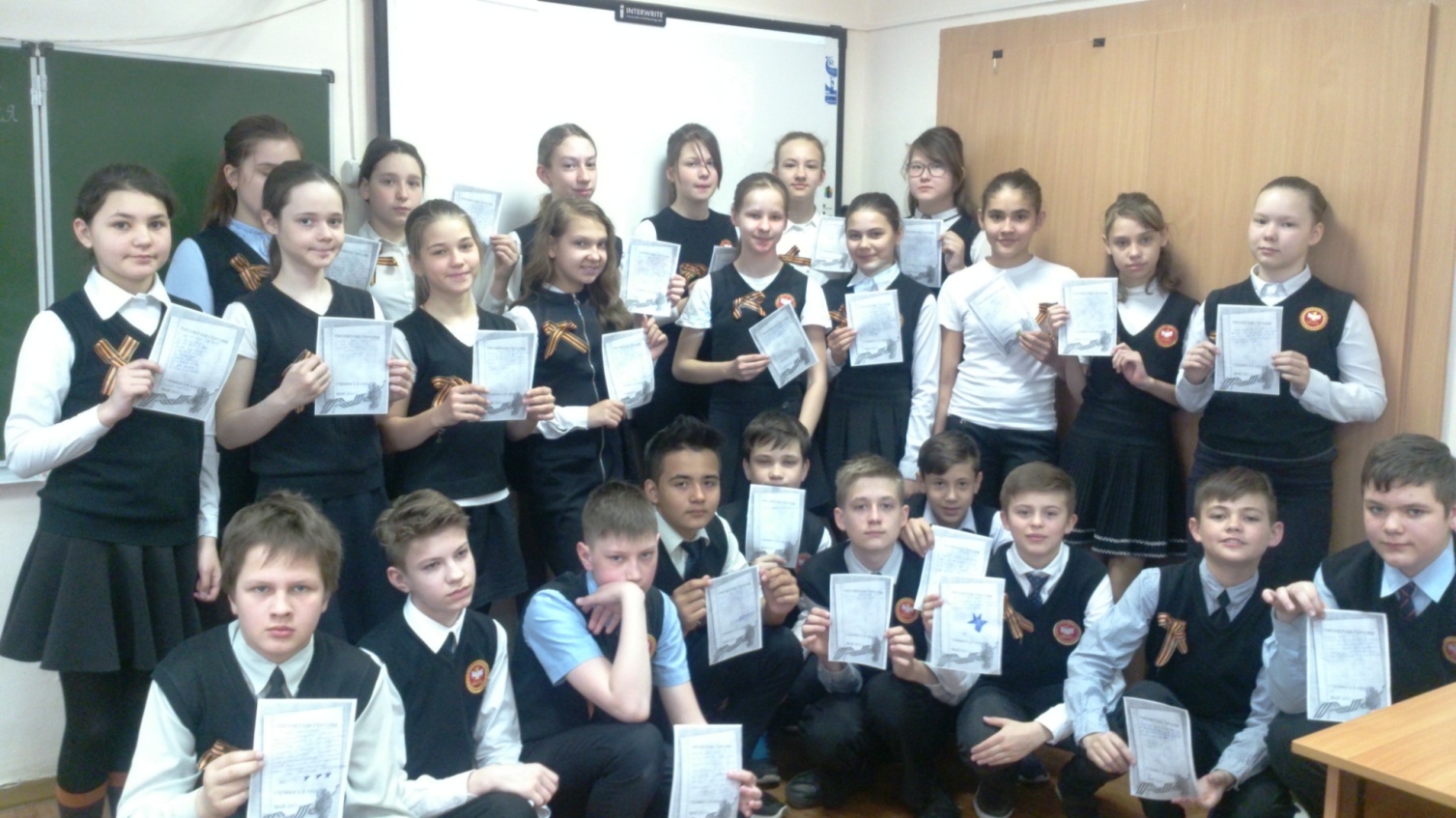 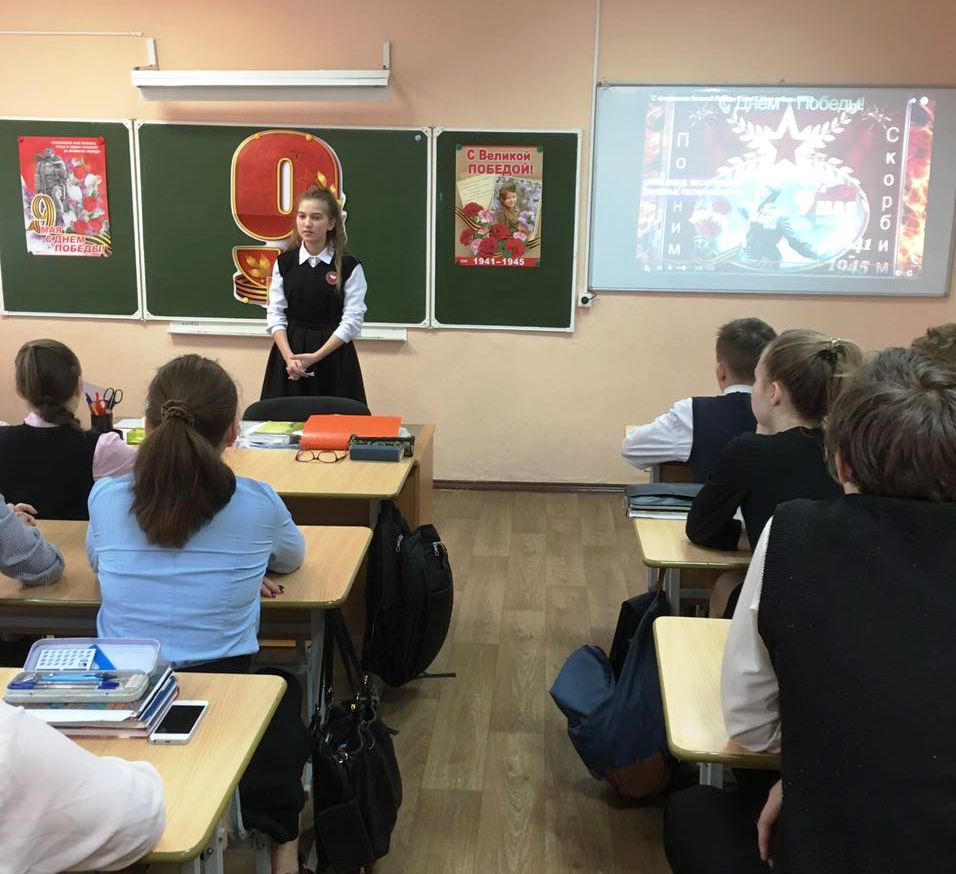 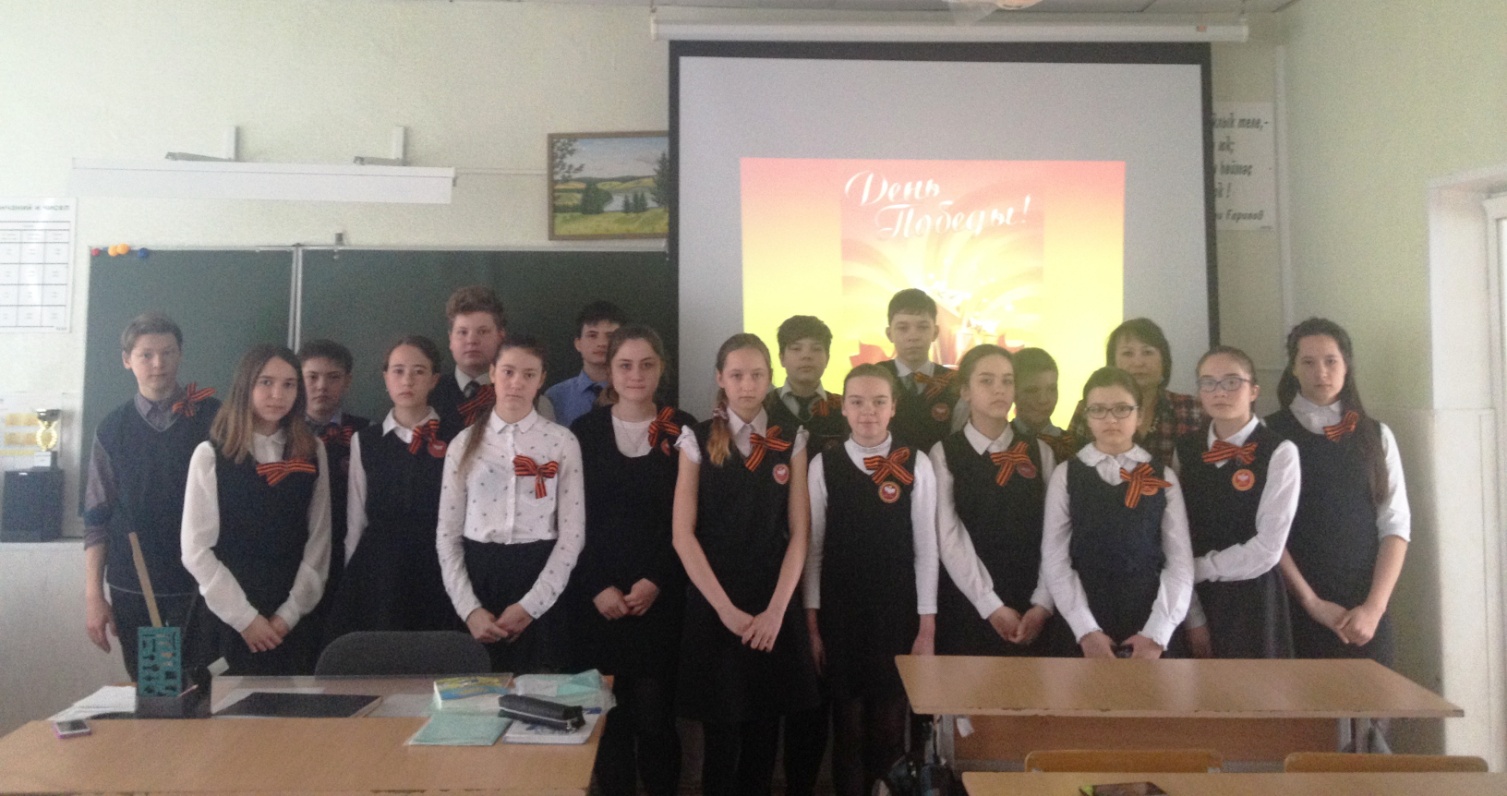 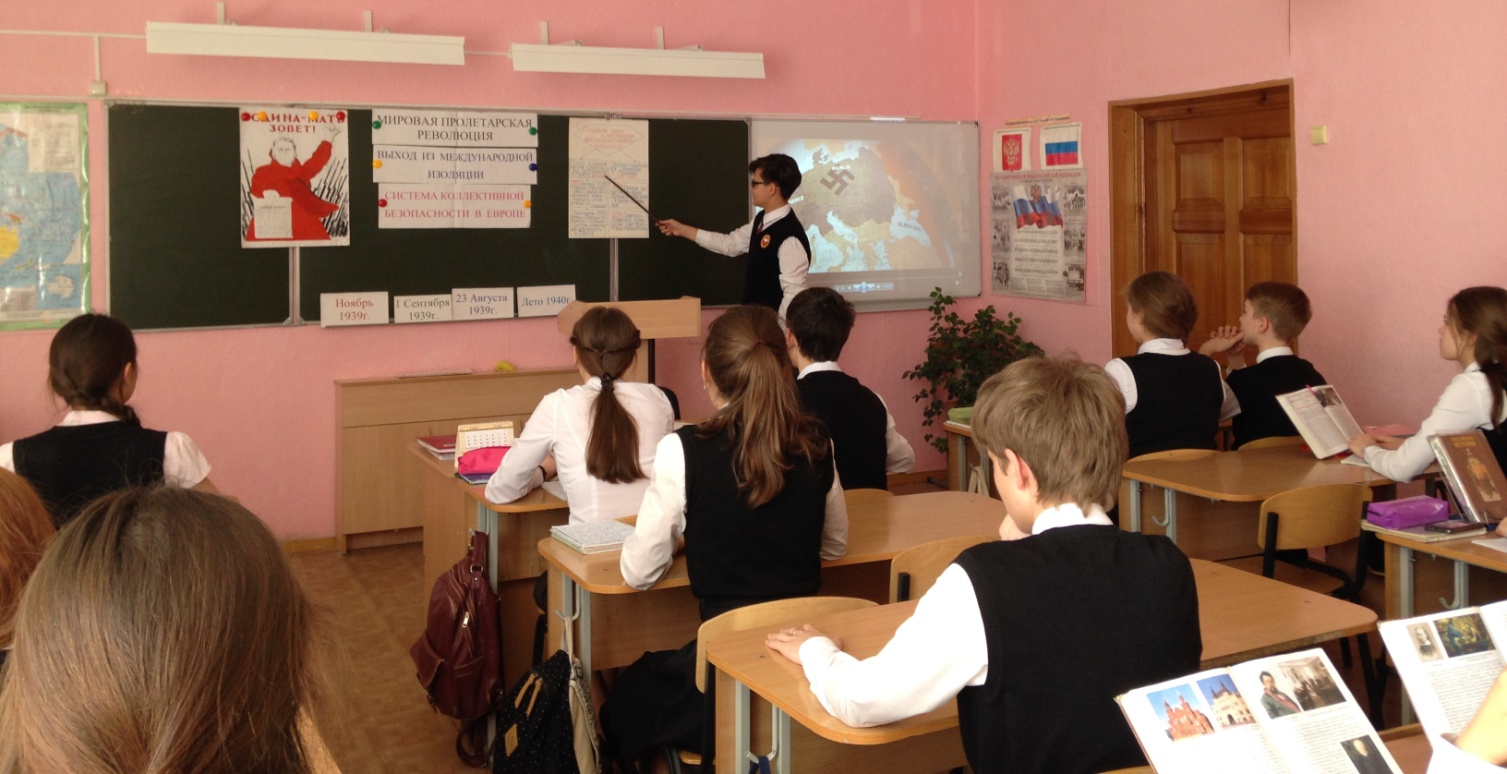 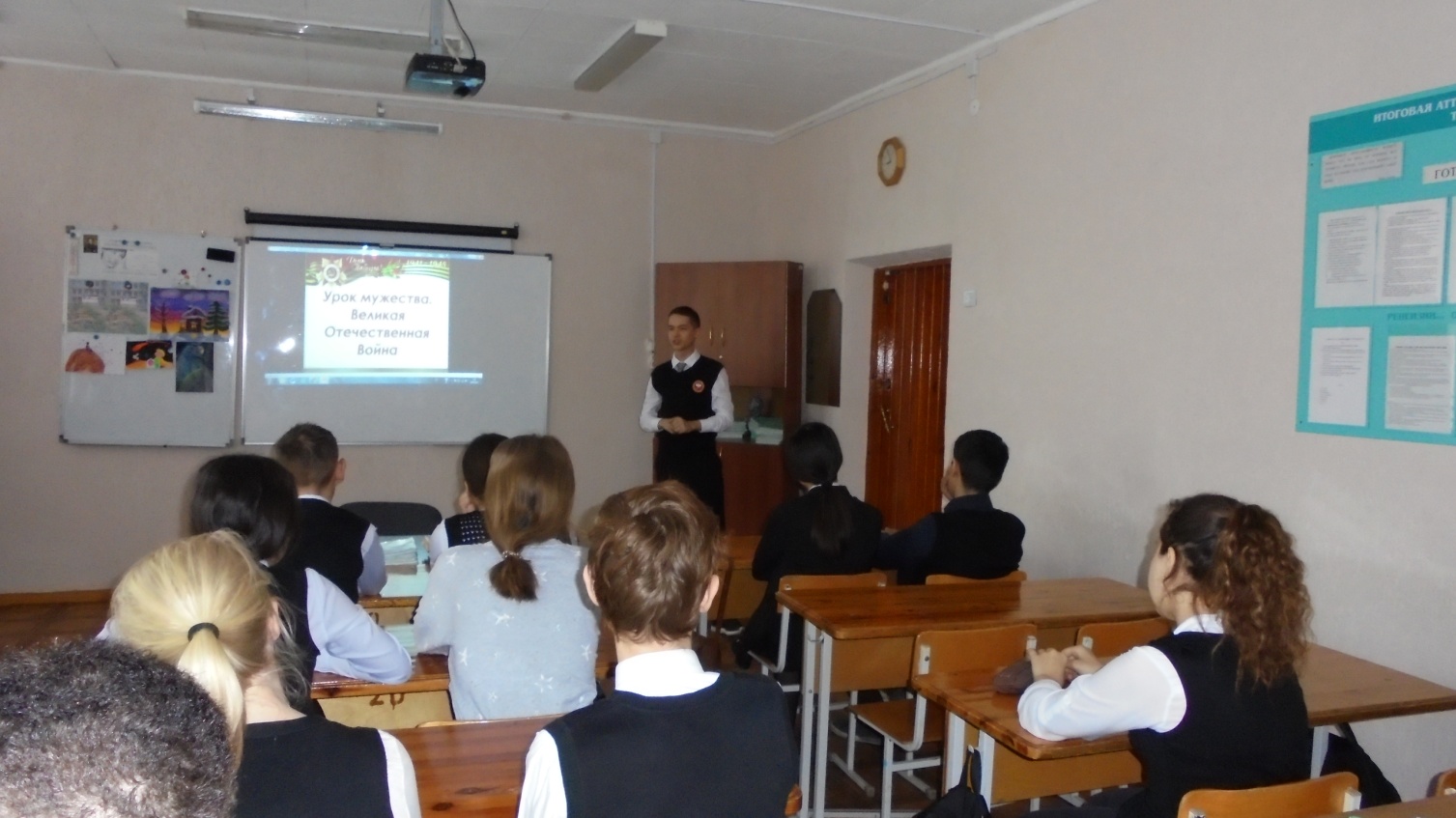 